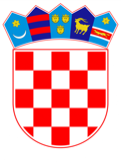 VLADA REPUBLIKE HRVATSKEZagreb, 4. ožujka 2021.____________________________________________________________________________________________________________________________________________________PRIJEDLOGNa temelju članka 31. stavka 3. Zakona o Vladi Republike Hrvatske („Narodne novine“, broj 150/11, 119/14, 93/16 i 116/18), a u vezi s Odlukom o donošenju Nacionalnog plana zamjene hrvatske kune eurom („Narodne novine“, broj 146/20), Vlada Republike Hrvatske je na sjednici održanoj _____ donijela ZAKLJUČAKZadužuje se Ministarstvo financija da, kao budući izdavatelj kovanog novca eura izradi prijedlog zakona i drugih potrebnih akata u suradnji s Hrvatskom narodnom bankom, do kraja 2021., kojim se Ministarstvo financija utvrđuje za nadležno tijelo za izdavanje kovanog novca eura, a kojim će se urediti postupak i uvjeti izdavanja kovanog novca eura te planiranje, izrada, sigurnost, pohrana, upravljanje pričuvama, obrada, opskrba, zamjena, povlačenje i uništavanje kovanog novca eura. Podržava se Hrvatski novčarski zavod d.o.o. u provedbi aktivnosti za pripremu kovnica za izradu kovanog novca eura.Zadužuje se Ministarstvo financija da, u suradnji s Hrvatskom narodnom bankom i u skladu s prijedlogom zakona i drugih potrebnih akata iz točke 1. ovoga Zaključka, do kraja 2021., utvrdi moguće poslovne modele odnosa s Hrvatskim novčarskim zavodom d.o.o.KLASA:URBROJ:Zagreb,							PREDSJEDNIKmr. sc. Andrej PlenkovićOBRAZLOŽENJENacionalnim planom zamjene hrvatske kune eurom, kojeg je Vlada Republike Hrvatske usvojila 23. prosinca 2020. na svojoj 32. sjednici, dan je pregled svih važnijih aktivnosti koje će sudionici priprema za uvođenje eura, iz privatnog i javnog sektora, provoditi u sljedećem razdoblju u okviru priprema za uvođenje eura. Jedna od tih značajnih aktivnosti je svakako vezana uz postupak izdavanja kovanog novca eura. Prema Zakonu o Hrvatskoj narodnoj banci (Narodne novine, br. 75/08, 54/13 i 47/20) Hrvatska narodna banka ima isključivo pravo izdavanja novčanica i kovanog novca kune. Hrvatska narodna banka odgovorna je i za planiranje, izradu, sigurnost, pohranu, upravljanje pričuvama, obradu, opskrbu, zamjenu, povlačenje i uništavanje novčanica i kovanog novca kune. Slijedeći praksu najvećeg broja zemalja europodručja, u kojima je izdavatelj kovanog novca eura Ministarstvo financija, ovim se Zaključkom zadužuje Ministarstvo financija da, kao budući izdavatelj kovanog novca eura, u suradnji s Hrvatskom narodnom bankom, do kraja 2021., utvrdi postupke i uvjete te izradi prijedlog zakona i drugih potrebnih akata kojim se Ministarstvo financija utvrđuje za nadležno tijelo za izdavanje kovanog novca eura i kojim se uređuje izdavanje, planiranje, izrada, sigurnost, pohrana, upravljanje pričuvama, obrada, opskrba, zamjena, povlačenje i uništavanje kovanog novca eura. Hrvatski novčarski zavod d.o.o. osnovan je 23. travnja 1993., a svečano otvoren 14. siječnja 1994. Osnovna djelatnost Hrvatskog novčarskog zavoda je ponajprije vezana uz proizvodnju kovanog novca. Osnivač Hrvatskog novčarskog zavoda d.o.o. je Hrvatska narodna banka. Hrvatski novčarski zavod d.o.o. od samih početaka kuje kovani novac kune za svog osnivača. S obzirom na dugogodišnju tradiciju u izradi kovanog novca, ali i namjeru da se izrađuje optjecajni kovani novac eura s nacionalnom stranom,  ovim se Zaključkom utvrđuje da Vlada Republike Hrvatske podržava Hrvatski novčarski zavod d.o.o. u aktivnostima pripreme kovnice za izradu kovanog novca eura. Kovnica za kovanje eura mora dobiti odobrenje Europske komisije nakon što ispuni kriterije, odnosno sve zahtjeve vezane uz dobivanje dozvole za kovanje. U tom kontekstu Ministarstvo financija će, kao budući izdavatelj kovanog novca eura, do kraja 2021. u suradnji s Hrvatskom narodnom bankom utvrditi moguće poslovne modele odnosa s Hrvatskim novčarskim zavodom d.o.o. kao potencijalno buduće kovnice novca eura. Slijedom svega navedenog, predlaže se donošenje ovoga Zaključka. Predlagatelj:Ministarstvo financijaPredmet:Prijedlog zaključka o pripremnim aktivnostima budućeg izdavatelja kovanog novca eura